 «Уважаемые родители!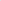 В рамках национального проекта «Образование» оказывается психолого-педагогическая, методическая и консультативная помощь родителям, а также лицам, желающим принять ребенка на воспитание в семью.Вы можете обратиться в Службы оказания услуг психолого - педагогической, методической и консультативной помощи по месту жительства по вопросам:развития, обучения и воспитания детей и подростков; трудностей во взаимоотношениях между родителями и детьми; профилактики проблем социализации у детей и подростков; профориентации школьников, развития, обучения и воспитания детей с ОВЗ и инвалидностью; принятия па воспитание в свои семьи детей, оставшихся без попечения родителей.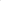 Консультант Службы совместно с Вами найдет решение возникающих проблем ребенка, подскажет, куда обратиться за помощью.Получить консультацию можно очно или дистанционно (по телефону или посредством письменного обращения).Для получения консультации необходимо позвонить по номеру горячей линии по оказанию помощи родителям» 8-800-555-89-81 и/или обратиться в Службу на портале «Растимдетей.рф», указав свой регион и выбрав интересующий Вас вопрос».Перечень учреждений, имеющих консультационные центры(в рамках федерального проекта «Современная школа» национального проекта «Образование»)№ Название учрежденияМесто нахождениеКонтактная информация1Государственное бюджетное общеобразовательное учреждение «Областной центр диагностики и консультирования»454126, Челябинская область,г.Челябинск , ул.Худякова., д.20Тел/факс:+7(351) 232-00-57E-Mail:ocdik@mail.ru Официальный сайт: http://ocdik74.edusite.ru2Муниципальное автономное дошкольное образовательное учреждение «Детский сад № 482 г. Челябинска»454003,Челябинская область, г. Челябинск, ул. Чичерина 40/6Тел/факс:+7(351) 266-54-40E-Mail:doucr 482@mail.ru Официальныйсайт: http:www.chel-edu.ru3Муниципальное дошкольное образовательное учреждение «Детский сад «Детский сад № 77» города Магнитогорска455008 Челябинская область,Магнитогорск, 50-летия Магнитки,31, 1Тел/факс:+7(3519) 41-29-19E-Mail:rosinka.d.s@mail.ru Официальныйсайт: https://ds77mgn.educhel.ru/4Муниципальное бюджетное общеобразовательное учреждение «Еткульская средняя общеобразовательная школа»456560, Челябинская область,Еткульский район, село Еткуль, Ленина, 30Тел.факс:+7(351) 452-15-31E-Mail:etkulschool@yandex.ru Официальныйсайт:https://etkulsch.educhel.ru/4Муниципальное бюджетное дошкольное образовательное учреждение «Детский сад комбинированного вида № 73»г. Златоуста456219, Челябинская область, Златоуст, пр.	им. Ю.А.Гагарина, 6 линия, , дом №1Тел/факс:+7 (3513)65-13-22E-Mail mdou73zlat@mail.ru Официальныйсайт:: https:// dou73zlatoust.educhel.ru/